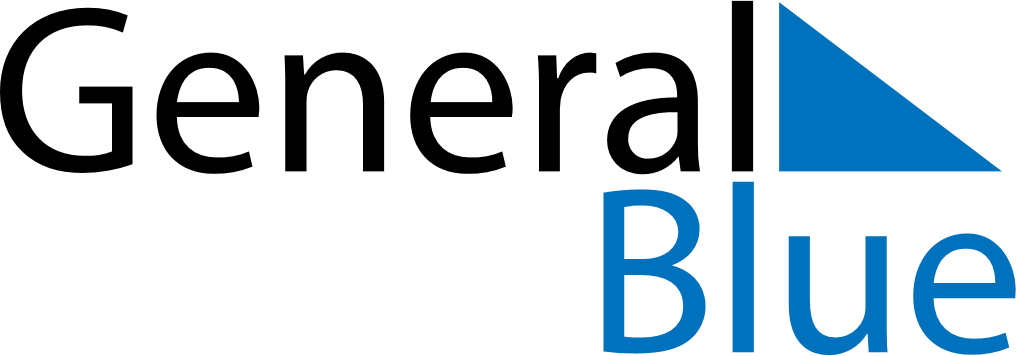 Namibia 2021 HolidaysNamibia 2021 HolidaysDATENAME OF HOLIDAYJanuary 1, 2021FridayNew Year’s DayMarch 21, 2021SundayIndependence DayMarch 22, 2021MondayPublic HolidayApril 2, 2021FridayGood FridayApril 4, 2021SundayEaster SundayApril 5, 2021MondayEaster MondayMay 1, 2021SaturdayWorkers DayMay 4, 2021TuesdayCassinga DayMay 13, 2021ThursdayAscension DayMay 25, 2021TuesdayAfrica DayAugust 26, 2021ThursdayHeroes’ DayDecember 10, 2021FridayHuman Rights DayDecember 25, 2021SaturdayChristmas DayDecember 26, 2021SundayDay of GoodwillDecember 27, 2021MondayPublic Holiday